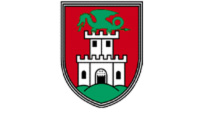 MESTNA OBČINA LJUBLJANA  ČETRTNA SKUPNOST TRNOVO   Devinska ulica 1b, 1115 Ljubljana       tel: 01 429 16 13   fax: 01 429 74 82         e-pošta: mol.trnovo@ljubljana.si            Številka: 900-263/2010-4Datum. 16. 11. 2010Z A P I S N I K1. seje Sveta Četrtne skupnosti Trnovo Mestne občine Ljubljana, ki je bila v torek, 16. 11. 2010 ob 16.00 uri, na sedežu Četrtne skupnosti Trnovo, Devinska 1b, Ljubljana. Sejo je na podlagi 58. člena Statuta Mestne občine Ljubljana sklical Župan Mestne občine Ljubljana Zoran Janković, vodil pa pooblaščenec župana, Jani Möderndorfer (v nadaljevanju: predsedujoči).NAVZOČI ČLANI SVETA: Dan Adlešič, Janez Finžgar, Nevenka Edita Gogala, Polona                                             Kolenc, Ema Kozar Kuhar, Nevenka Levačić, Andrej Oberč, Žiga                                             Oven, Milan Ovnič, Igor Potočan, Andrej Šprah, Boštjan Zajc in                                             Igor Založnik. ODSOTNA ČLANA SVETA: Tit Briški in Blaž Lozej.OSTALI NAVZOČI:         Jani Möderndorfer – pooblaščenec župana MOL                                        Janez Janko Vrhunc – predsednik Volilne komisije ČS Trnovo                                         Vojko Grünfeld- direktor SLS MU MOL                                        Sonja Fojkar – Kabinet župana                                        Blanka Čušin Marčenko – SLS MU MOL                                         Anto Bagarić – SLS MU MOL			     Jana Zore – SLS MU MOL Predsedujoči Jani Möderndorfer je uvodoma pozdravil navzoče in jim čestital k izvolitvi za člane Sveta Četrtne skupnosti Trnovo Mestne občine Ljubljana (v nadaljevanju svet četrtne skupnosti).  Predsedujoči je povedal, da bo v skladu s šestim odstavkom 58. člena Statuta Mestne občine Ljubljana (v nadaljevanju: statut) sejo vodil na podlagi pooblastila Župana MOL g. Zorana Jankovića (št. 900.267/2010-3 z dne 9.11.2010). Nadalje je predsedujoči povedal, da so člani Sveta Četrtne skupnosti Trnovo skupaj z vabilom na sejo prejeli Poročilo Mestne volilne komisije o izidu volitev za člane sveta ČS Trnovo, Statut mestne občine Ljubljane in Poslovnik Mestnega sveta Mestne občine Ljubljana. Vsem novoizvoljenim članom Sveta Četrtne skupnosti Trnovo je zaželel uspešno delo.Predsedujoči je povedal, da se bo seja snemala.Seja je bila sklicana z naslednjim DNEVNIM REDOM: Ugotovitev števila navzočih novoizvoljenih članov Sveta Četrtne skupnosti Trnovo Mestne občine LjubljanaPoročilo Volilne komisije četrtne skupnosti o izidu volitev za člane Sveta Četrtne skupnosti Trnovo Mestne občine LjubljanaImenovanje komisije za potrditev mandatov članov sveta četrtne skupnostiPoročilo komisije za potrditev mandatov članov sveta četrtne skupnosti in potrditev mandatov članov sveta četrtne skupnostiIzvolitev predsednika sveta četrtne skupnosti.Predsedujoči je pojasnil, da skladno z drugim odstavkom 11. člena Poslovnika Mestnega sveta MOL, svet četrtne skupnosti o dnevnem redu konstitutivne seje ne razpravlja in ne odloča ter je zato prešel na prvo točko dnevnega reda:AD 1Ugotovitev števila navzočih novoizvoljenih članov Sveta Četrtne skupnosti TRNOVO Mestne občine LjubljanaPredsedujoči je ugotovil, da je od 15 članov Sveta Četrtne skupnosti Trnovo, prisotnih 13 članov, kar je pomenilo, da je svet četrtne skupnosti sklepčen in lahko prične z delom.AD 2POROČILO VOLILNE KOMISIJE ČETRTNE SKUPNOSTI O IZIDU VOLITEV ZA ČLANE SVETA ČETRTNE SKUPNOSTI TRNOVO MESTNE OBČINE LJUBLJANAGradivo za to točko so člani sveta četrtne skupnosti prejeli skupaj s sklicem seje. Predsedujoči je prisotnim pojasnil pravila sprejemanja sklepov sveta četrtne skupnosti po 19. a členu Zakona o lokalni samoupravi. V nadaljevanju pa prosil predsednika Volilne komisije četrtne skupnosti Janeza Janka Vrhunca, da poda poročilo o izidu volitev za člane sveta Četrtne skupnosti Trnovo. Ker na poročilo ni bilo pripomb, je predsedujoči na glasovanje dal predlog SKLEPA št.1/1:Svet četrtne skupnosti Trnovo se je seznanil s poročilom Mestne volilne komisije o izidu volitev za člane Sveta Četrtne skupnosti Trnovo Mestne občine Ljubljana.Navzočih je bilo 13 članov sveta.Opredeljenih je bilo 13 članov sveta.Za predlagani sklep je glasovalo 13 članov sveta.  Sklep je bil sprejet.AD3IMENOVANJE KOMISIJE ZA POTRDITEV MANDATOV ČLANOV SVETA ČETRTNE SKUPNOSTIV skladu z 12. členom Poslovnika Mestnega sveta MOL, je predsedujoči pozval člane sveta četrtne skupnosti, da podajo predloge za kandidata za imenovanje predsednika Komisije za potrditev mandatov članov sveta četrtne skupnosti.Ker ni bilo nobenih predlogov, je predsedujoči za predsednico predlagal najstarejšo članico sveta četrtne skupnosti Nevenko Edito Gogala.Kandidatka je s kandidaturo soglašala. Ker ni bilo razprave k zgoraj navedenemu predlogu, je predsedujoči na glasovanje dal predlog SKLEPA št. 2/1:Za predsednico Komisije za potrditev mandatov članov sveta četrtne skupnosti se imenuje Nevenko Edito Gogala.Navzočih je bilo 13 članov sveta.Opredeljenih je bilo 13 članov sveta.Za predlagani sklep je glasovalo 13 članov sveta.  Sklep je bil sprejet.V nadaljevanju je predsedujoči v skladu z 12. členom Poslovnika Mestnega sveta MOL, člane sveta četrtne skupnosti pozval, da podajo predloge za dva člana Komisije za potrditev mandatov članov sveta četrtne skupnosti.Ker predlogov ni bilo, je predsedujoči za člana komisije predlagal druga dva najstarejša člana sveta: Milana Ovniča in Igorja Založnika.Oba kandidata sta s kandidaturo soglašala.Ker ni bilo razprave k zgoraj navedenima predlogoma, je predsedujoči na glasovanje dal predlog SKLEPA št. 3/1:Za člana Komisije za potrditev mandatov članov sveta četrtne skupnosti se imenujeta Milan Ovnič in Igor Založnik.Navzočih je bilo 13 članov sveta.Opredeljenih je bilo 13 članov sveta.Za predlagani sklep je glasovalo 13 članov sveta.  Sklep je bil sprejet.AD 4POROČILO KOMISIJE ZA POTRDITEV MANDATOV ČLANOV SVETA ČETRTNE SKUPNOSTI IN POTRDITEV MANDATOV ČLANOV SVETA ČETRTNE SKUPNOSTISkladno z 12. členom  Poslovnika Mestnega sveta mora svet četrtne skupnosti potrditi mandate članom sveta na podlagi poročila Komisije za potrditev mandatov članov sveta četrtne skupnosti.Zato je predsedujoči pozval predsednico Komisije za potrditev mandatov članov sveta četrtne skupnosti, da skliče sejo komisije, da ta na podlagi Poročila Mestne volilne komisije in potrdil o izvolitvi članov sveta četrtne skupnosti, pripravi poročilo in predlog sklepa Komisije za potrditev mandatov članov sveta četrtne skupnosti.  Da je komisija opravila svoje delo je predlagal 15 minutni odmor. Predsednica Komisije za potrditev mandatov članov sveta četrtne skupnosti, Nevenka Edita Gogala, je podala poročilo in predlog sklepa Komisije za potrditev mandatov članov sveta četrtne skupnosti.Ker ni bilo pripomb, je predsedujoči na glasovanje dal PREDLOG UGOTOVITVENEGA SKLEPA št. 4/1:Svet Četrtne skupnosti Trnovo Mestne občine Ljubljana potrdi mandate naslednjim članicam in članom Sveta Četrtne skupnosti Trnovo:Danu AdlešičuTitu BriškijuJanezu FinžgarjuNevenki Editi GogalaPoloni KolencEmi Kozar KuharNevenki LevačićBlažu LozejuAndreju OberčuŽigi OvnuMilanu OvničuIgorju PotočanuAndreju ŠprahuBoštjanu ZajcuIgorju ZaložnikuNavzočih je bilo 13 članov sveta.Opredeljenih je bilo 13 članov sveta.Za predlagani sklep je glasovalo 13 članov sveta.  Sklep je bil sprejet.AD 5IZVOLITEV PREDSEDNIKA SVETA ČETRTNE SKUPNOSTINa podlagi tretjega odstavka 58. člena Statuta Mestne občine Ljubljana je predsedujoči pozval člane sveta za pisne predloge za kandidate za predsednika sveta četrtne skupnosti. Pojasnil je, da z ozirom, da je   Svet četrtne skupnosti Trnovo 15 članski, zato kandidata za predsednika lahko predlagajo najmanj 4 člani sveta.Člani sveta četrtne skupnosti Tit Briški, Žiga Oven, Blaž Lozej, Janez Finžgar, Dan Adlešič, Igor Potočan in Ema Kozar Kuhar, so za predsednika sveta predlagali Žigo Ovna, za kar so podali pisni predlog. Kandidat je s kandidaturo soglašal.Ker ni bilo več predlogov je predsedujoči prisotne pozval k glasovanju o predlaganem kandidatu. Navzočih je bilo 13 članov sveta.Za predlaganega kandidata za predsednika sveta četrtne skupnosti  Žigo Ovna je prejel 13 glasov članov sveta.Po končanem glasovanju je predsedujoči ugotovil, da je za predsednika Sveta četrtne skupnosti Trnovo izvoljen Žiga Oven.Novoizvoljeni predsednik Sveta Četrtne skupnosti Trnovo, Žiga Oven se je zahvalil za zaupanje in podporo ter vsem članom sveta zaželel uspešno delo. Dnevni red 1. seje Sveta Četrtne skupnosti Trnovo je bil s tem izčrpan in predsedujoči je sejo zaključil ob 16.40 uri.Zapisal:Anto BagarićPO POBLASTILU ŽUPANAMESTNE OBČINE LJUBLJANAZorana JankovićaJani Möderndorfer